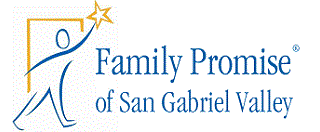 VOLUNTEER/INTERNSHIP APPLICATION FORMContact InformationEducation and Experiences (recent paid or volunteer)Volunteer or Intern Field of Interest(s)AvailabilityIn an effort to assure your safety and safety of those we serve, Family Promise of San Gabriel Valley requires all employees and volunteers complete a background check prior to employment or registered volunteer service.I certify that all statements I have made on this application are true and correct. I hereby authorize FPSGV to investigate the accuracy of this information. I expressly request references who may have information concerning me, to furnish such information to FPSGV, and agree to hold such persons harmless, and I do hereby release them from any and all liability for damage of any nature whatsoever for furnishing such information.Signature of Applicant	Print Name: ______________________________Signature:   _______________________________	Date:__________Parent or Guardian consent required if applicant is under 18 years of agePrint Name: ______________________________Signature:   _______________________________	Date:__________Thank you for taking the time to complete this application form. This will help us match the most suitable placement for your volunteering. All of your information will remain strictly confidential.Last NameFirstMiddleMiddleHome AddressCityStateZip CodePhoneDate of BirthEmailEmailEmergency ContactPhoneRelationshipRelationshipOrganization NamePosition TitleAddressFrom                 ToSupervisor's NamePhoneAccounting/FinanceConsultant CounselingSocial MediaAdministrative SupportCounselingTechnical/Grant WriterCase Manager/Social WorkerFund DevelopmentVolunteer Advisor/CoordinatorCommunications/Public RelationsProject ManagementOther(specify)Computer Support/ITPublic HealthLanguage Skill(other than English)SpeakReadWriteMondayTuesdayWednesdayThursdayFridaySaturdaySundayHave you ever been convicted of a felony or misdemeanor other than minor traffic violations? If yes please explain.  Yes ☐ No ☐Have you ever worked as FPSGV employee or volunteer? (If yes, give position and dates.) Yes ☐ No ☐Why do you wish to volunteer with Family Promise of San Gabriel Valley? (optional)